Jelena Mijalić, učenica 6.b razreda naše škole osvojila je 3. nagradu na likovno-literarnom natječaju Dobrojutro more, u kategoriji literarnih radova na dijalektu s pjesmom Ča ću more kad te volin.Osnovna škola Josipa Pupačića Omiš svake godine raspisuje likovno-literarni natječaj za najbolje likovne i literarne radove na književnom jeziku i dijalektu. Ove godine pristiglo je sveukupno 280 literarnih radova i upravo je rad naše Jelene izabran među tri najbolja rada na dijalektu!Jelena i njezina mentorica Ivana Belić Mustapić pozvane su na proglašenje laureata 23. svibnja 2016. g. na Slime, rodno mjesto pjesnika Josipa Pupačića.Čestitamo još jednom Jeleni i želimo joj još puno jednako uspješnih literarnih ostvaraja.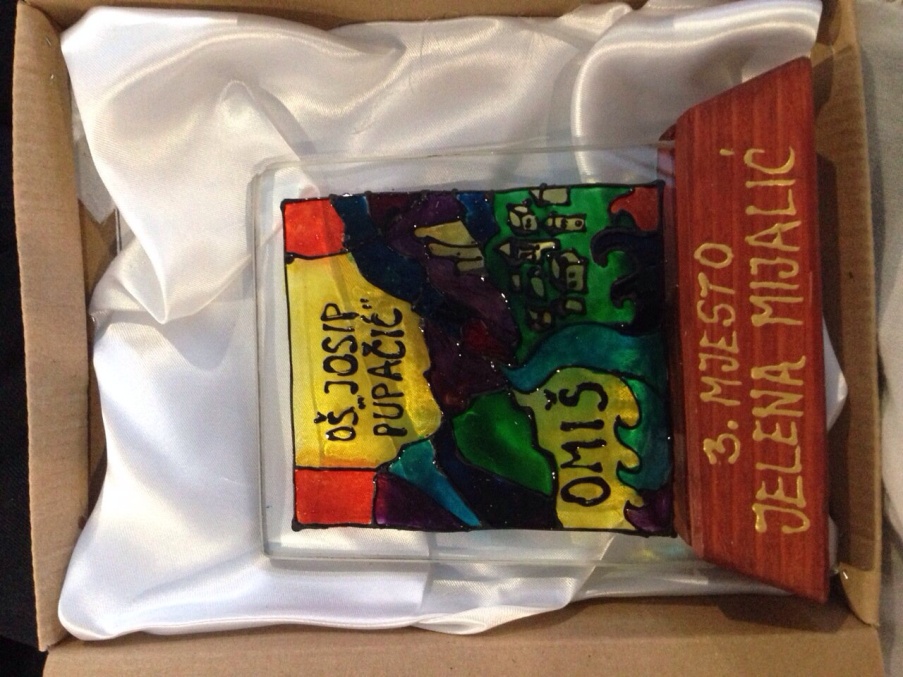 Ča ću more kad te volinČa ću jo, more moje lipo,Kad te volin slipo.Nojdražje si mi u lito,Onako teplo i uzorito.Nojlipje mi se kalat na žolo,I pribirat stinje molo.A kad se hitin u te i pinku zaplivon,Sve pensire iz glove istiron.Ča ću, more, kad te volinI za tvoju milost molin.Da mi ostaneš istoLipo more, moje čisto!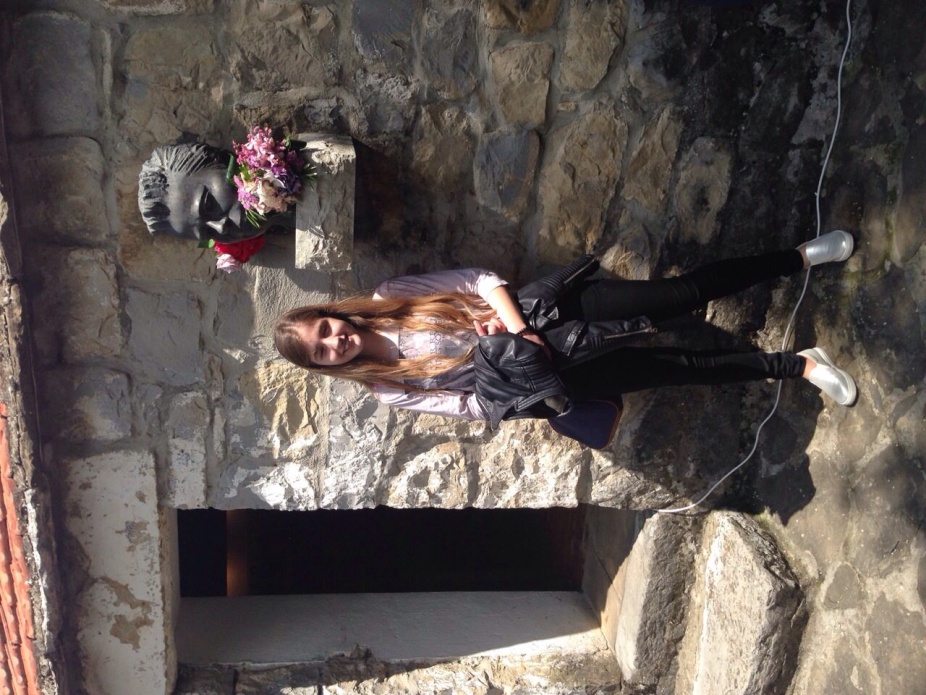 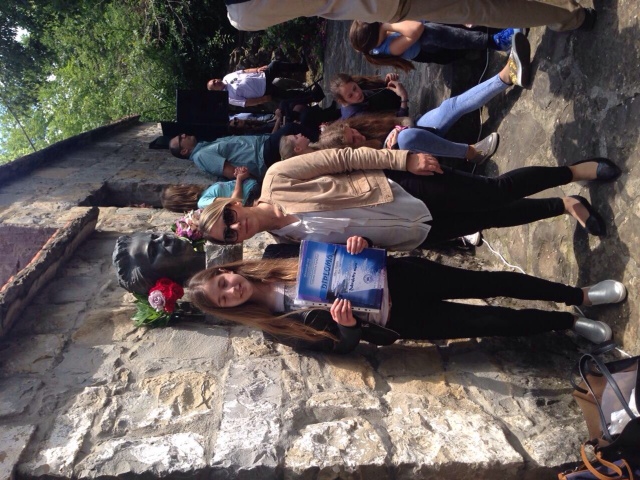 